Események, liturgikus programokEseménynaptár03.27. hétfő     17.00  Elsőáldozók csoportja03.27. hétfő     19.30 Idősebb házasok csoportja03.28. kedd      10.00 Baba-mama kör03.31. péntek  17.45 Keresztút (ministránsok - hittanosok)04.02.       Virágvasárnap 04.02-10. Húsvét ünnepléseSzentmisék, liturgikus templomi események Vasárnap: 8.45 + József és szülők                     10.00 + Jolán                       18.30 + Édesanya és édesapa  Hétfő:          7.00 + István lelkiüdvéért, + JuliannaKedd:         18.30 + élő Bálint    Szerda:        7.00 Dániel lelkiüdvéért Csütörtök: 18.30 + Anna és szülei Péntek:      17.45 Keresztút (ifjúság)                      18.30 Patrícia gyógyulásáértSzombat:   18.30 + PéterTemetések: 03.30. 10.00 Szent Gellért urnatemető / Csík Antalné Keresztelő: Gyánó MirkóHúsvét ünneplése04.02. Virágvasárnap 10.00 Barkaszentelés 04.06. Nagycsütörtök                    10.00 Szent István Bazilika Olajszentelési mise      18.30 Szentmise az utolsó vacsora emlékezetére     19.30-22.00 Virrasztás 04.07. Nagypéntek     9.00 Keresztút     15.00 Urunk szenvedésének ünneplése      16.00-18.00 Gyónási lehetőség04.08 Nagyszombat      8.00-19.00 Imádság a szentsírnál       8.00-12.00 és 15.00-19.00 Gyónási lehetőség     20.00 Húsvéti vigília ünneplése 04.09. Húsvétvasárnap        vasárnapi miserend04.10. Húsvéthétfő             9.00 ünnepi szentmiseHirdetésekNagyböjt időszaka Hamvazószerdán és nagypénteken szigorú böjtöt tartunk. Nagyböjt péntekein kötelező a hústól való megtartóztatás. Péntekenként 17.45-től keresztutat végzünk. Gyónási lehetőség: Kedd, csütörtök szombat 17.30-18.15Vasárnap 8.00-8.30; 17.45-18.15,vagy előre megbeszélt időpontban. +++++Baba-mama körünk sok szeretettel vár minden édesanyát, keddenként 10 órától a plébánia hittan termében. Legközelebbi alkalmunkon (21-én) az érzelmi intelligenciát fejlesztő kommunikáció fontosságáról fogunk beszélgetni Bálint Mónika kommunikációs tréner vezetésével, március 28-án pedig a női test működéséről, termékenységtudatról hallhatunk előadást Zám-Dorgai Mariann Creighton és FEMM módszer oktatótól. Várunk szeretettel minden érdeklődőt!+++++A pápalátogatással kapcsolatban jelzem, hogy az április 30. vasárnapi 9.30-as Kossuth téri szentmisére regisztráció nélkül lehet belépni, érkezési sorrendben. Ezen a napon délelőtt templomunkban nem lesz szentmise!A péntek délutáni találkozón a Bazilika előtti téren lesz kivetítés. Ezen a napon sem lesz szentmise templomunkban!Gondolatok a mai naphozHiszed ezt?Három hangsúlyos történet János evangéliumában. Mindháromban előkerül a hit kérdése. A szamariai asszony hitre jut, a vakon született leborul Jézus előtt. Ma Márta hite áll előttünk. A testvérek üzennek Jézusért. „Akit szeretsz, beteg.” Van nekem is ilyen kapcsolatom Jézussal? Jézus késlekedik. Nem tehette volna meg, hogy távolról gyógyítja meg barátját? Nem tehette volna meg, hogy … (Helyettesítsd be a magad kérését!) Az Ő késlekedésének oka van. Valami nagyobbra hív, másként akar veled jót tenni. Márta és Jézus párbeszéde jól ismert, temetéseken gyakran halljuk. Érezzük benne a szemrehányást. Ha itt lettél volna… De mégis hittel fordul Jézushoz. Azért a sírnál, amikor meg kell nyitni a sírt, ez a hit megtorpan. Mennyire rólunk van szó! Hányszor torpan meg a mi hitünk is! Mégis, ez a bizonytalanság – remélhetőleg – nem választ el Jézustól. A csoda következménye, ahogy olvassuk, sokan hisznek Jézusban. De nem mindenki. Elég tovább olvasnunk János evangéliumát. Vagy felidézni a szenvedéstörténetet, amikor a tömeg „Feszítsd meg!”-et kiált. Húsvét közeleg. Mennyire erős a hitem? Mikor, mitől gyengül meg egy kicsit? Miben kell erősítenem? Hitem, keresztény életem milyen hatással van környezetemre? Fülöp Ákos plébános   A rákosfalvai plébánia hírlevele belső használatra.Számlaszámunk: CIB bankműködés (egyházi adó): 11100104-19819019- 36000001Felelős kiadó Fülöp Ákos plébános„hogy életünk legyen és bőségben legyen”Nagyböjt 5. vasárnapja                      2023. március 26. 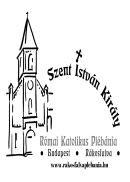 Szolgáltass nekem igazságot, Istenem, az istentelen néppel szemben védd meg ügyemet, ments meg a gonosz és álnok emberektől, mert te vagy az én megmentő Istenem. (Zsolt 42, 1-2)Rákosfalvai Szent István Király Plébánia1144 Budapest, Álmos vezér tér 1. : 363-5976Honlap: rakosfalvaplebania.huEmail: iroda@rakosfalvaplebania.huLevelezőlista: rakosfalva@groups.ioPlébános: Fülöp ÁkosSzentmisék általános rendje:  vasárnap:   8.45; 10.00; 18.30hétköznap: hétfő, szerda 7.00,                      kedd, csütörtök, péntek, szombat 18.30Irodai ügyelet: hétfő – szerda – péntek: 16.00-17.30                            kedd – csütörtök: 9.00-12.00Olvasmány: Ez 37, 21b-14       Megtudjátok, hogy én vagyok az Úr,amikor kinyitom sírjaitokat, és hazavezetlek titeket. Szentlecke: Róm 8, 8-11 Ha Krisztus bennetek lakik, a lélek a megigazulás következtében él. Evangélium: Jn 11, 1-45 Én vagyok a feltámadás és az élet! 